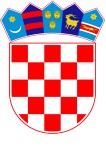 VLADA REPUBLIKE HRVATSKEZagreb, 24. veljače 2022.P r i j e d l o gNa temelju članka 31. stavka 2. Zakona o Vladi Republike Hrvatske („Narodne novine“, br. 150/11., 119/14., 93/16. i 116/18.) i članka 16. stavka 1. Zakona o brdsko-planinskim područjima („Narodne novine“, br. 118/18), Vlada Republike Hrvatske je na sjednici održanoj _________ 2022. godine donijelaO D L U K Uo donošenju Programa razvoja brdsko-planinskih područja za razdoblje 2022. – 2025.I.Donosi se Program razvoja brdsko-planinskih područja (Program) za razdoblje od 2022. do 2025. godine, u tekstu koji je dostavilo Ministarstvo regionalnoga razvoja i fondova Europske unije, aktom KLASA:302-02/19-02/2, URBROJ: 538-09-1-3/418-22-88, od 8. veljače 2022. II.Zadužuje se Ministarstvo regionalnoga razvoja i fondova Europske unije da Program objavi na svojim mrežnim stranicama.                                                             III.Zadužuje se Ministarstvo regionalnoga razvoja i fondova Europske unije da o ovoj Odluci izvijesti nadležna tijela nositelje mjera i aktivnosti iz Programa. IV.Ova Odluka stupa na snagu danom donošenja, a objavit će se u „Narodnim novinama“.KLASA: URBROJ: Zagreb,     PREDSJEDNIKmr. sc. Andrej PlenkovićO B R A Z L O Ž E N J ETemeljem Zakona o brdsko-planinskim područjima određena je izrada i donošenje Programa razvoja brdsko-planinskih područja. Program je planski akt strateškog planiranja kojeg  donosi Vlada Republike Hrvatske za razdoblje od četiri godine. Zakonom je utvrđeno kako se Program provodi „Godišnjim planom provedbe Programa“ koji sadrži plan provedbe pojedinih poticajnih mjera, aktivnosti, potrebna sredstva, izvore i način korištenja sredstava te metodologiju praćenja i izvještavanja. „Godišnji plan provedbe Programa“ donosi Ministarstvo na prijedlog drugih tijela državne uprave.Poslužit će kao podloga za pripremu posebnih poziva usmjerenih razvoju brdsko-planinskih područja, Gorskog kotara, Like i Dalmatinske zagore.U svrhu što kvalitetnije izrade Nacrta programa osnovana je Radna skupina za izradu prijedloga mjera i projekata za poticanje razvoja brdsko-planinskih područja te pripremu podloga za izradu Programa razvoja brdsko-planinskih područja. Radnu skupinu činili su predstavnici tijela državne uprave, predstavnici jedinica lokalne i područne (regionalne) samouprave te predstavnici drugih javnopravnih tijela koja svojim djelovanjem mogu znatnije pridonijeti razvoju brdsko-planinskih područja.Program je predviđen kao međusektorski dokument te je za njegovu kvalitetnu provedbu neophodna suradnja i financijska podrška drugih relevantnih tijela državne uprave koji svojim aktivnostima mogu doprinijeti razvoju brdsko-planinskih područja. Ciljevi, mjere i aktivnosti Programa kreirani su u skladu s zaključcima s održanih radionica i sastanaka Radne skupine te dostavljenih pojedinačnih prijedloga mjera članova Radne skupine te su u skladu s time i predloženi nositelji provedbe pojedine mjere.U Nacrtu prijedloga Programa definirana su tri ključna cilja razvoja brdsko-planinskih područja, a to su 1. Povećanje zaposlenosti, 2. Demografska revitalizacija i 3. Ublažavanje specifičnih geomorfoloških, klimatskih i prometnih ograničenja. Također, Programom su definirane ključne mjere i aktivnosti koje su usmjerene na ispunjavanje ciljeva predviđenih Programom. Za uspješnu realizaciju  svakog od tri navedena, komplementarna cilja, predložene su mjere, te grupe aktivnosti i projekati. Predložene mjere te aktivnosti i projekti, izravno  su  usmjereni na ostvarenje definiranih ciljeva Programa, a neizravno će njihov budući  multiplikativni učinak  pridonijeti ostvarivanju tih ciljeva.PREDLAGATELJ:Ministarstvo regionalnoga razvoja i fondova Europske unije PREDMET:Prijedlog odluke o donošenju Programa razvoja brdsko-planinskih područja za razdoblje 2022. – 2025.